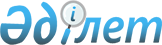 О мерах по улучшению социальных условий жизни пенсионеров Республики Казахстан
					
			Утративший силу
			
			
		
					Указ Президента Республики Казахстан от 31 августа 1998 г. N 4038. Утратил силу - Указом Президента РК от 9 января 2006 года N 1696 (U061696)(вводится в действие со дня подписания)
     В целях обеспечения государственных социальных гарантий пенсионерам и 

улучшения их материального положения ПОСТАНОВЛЯЮ:

     Правительству Республики Казахстан осуществить индексацию размеров 

пенсионных выплат в порядке, установленном законодательством, с 1 октября 1998 года.

     Президент

Республики Казахстан     

					© 2012. РГП на ПХВ «Институт законодательства и правовой информации Республики Казахстан» Министерства юстиции Республики Казахстан
				